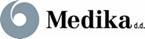 Zagreb, Capraška 1Zagreb, 23.01.2017.NOTIFICATION ON TRANSACTION BY PERSON DISCHARGING MANAGERIAL RESPONSIBILITIESPursuant to article 19. Paragraph 3 of the Regulation (EU) no. 596/2014 on market abuse. Medika d.d. (hereinafter: the Issuer), notifies on transaction conducted by person discharging managerial responsibilities at the Issuer.Matko Galeković, director of sales department from Zagreb, notifies on disposal of 30 shares of Medika d.d., ticker: MDKA-R-A. Shares were disposed as at 18.1.2017 and 20.1.2017 in Zagreb on the regulated market – on Zagreb Stock Exchange.Shares were disposed as at 18.1.2017. at weighted average price of HRK 17,600.57 and the total value of transaction is HRK 176,005.71.Shares were disposed as at 20.1.2017. at weighted average price of HRK 17,074.46 and the total value of transaction is HRK 341,489.10.Template for notification and public disclosure of transactions by persons discharging managerial responsibilities and persons closely associated with them is enclosed, in accordance with the Commission Implementing Regulation (EU) No. 2016/523.Template for notification and public disclosure of transactions by persons discharging managerial responsibilities and persons closely associated with them Template for notification and public disclosure of transactions by persons discharging managerial responsibilities and persons closely associated with them 1. Details of the person discharging managerial responsibilities/person closely associatedDetails of the person discharging managerial responsibilities/person closely associated(a)NameMatko Galeković2. Reason for notification Reason for notification (a)Position/statusDirector of sales department(b)Initial notification/AmendmentInitial notification3. Details of the issuer, emission allowance market participant, auction platform, auctioneer or auction monitor Details of the issuer, emission allowance market participant, auction platform, auctioneer or auction monitor (a)NameMedika d.d. (b)LEI4. Details of the transaction(s): section to be repeated for (i) each type of instrument; (ii) each type of transaction; (iii) each date; and (iv) each place where transactions have been conducted Details of the transaction(s): section to be repeated for (i) each type of instrument; (ii) each type of transaction; (iii) each date; and (iv) each place where transactions have been conducted (a)Description of the financial instrument, type of instrumentIdentification code Ordinary share of Medika d.d. Ticker: MDKA-R-A ISIN: HRMDKARA0000(b)Nature of the transaction Disposal of shares (c)Price(s) and volume(s)(d)Aggregated information Aggregated volume: 10Price: 17,600.57 HRK (weighted average price)(e)Date of the transaction2017-01-18(f)Place of the transactionXZAG Zagreb Stock Exchange1. Details of the person discharging managerial responsibilities/person closely associatedDetails of the person discharging managerial responsibilities/person closely associated(a)NameMatko Galeković2. Reason for notification Reason for notification (a)Position/statusDirector of sales department(b)Initial notification/AmendmentInitial notification3. Details of the issuer, emission allowance market participant, auction platform, auctioneer or auction monitor Details of the issuer, emission allowance market participant, auction platform, auctioneer or auction monitor (a)NameMedika d.d. (b)LEI4. Details of the transaction(s): section to be repeated for (i) each type of instrument; (ii) each type of transaction; (iii) each date; and (iv) each place where transactions have been conducted Details of the transaction(s): section to be repeated for (i) each type of instrument; (ii) each type of transaction; (iii) each date; and (iv) each place where transactions have been conducted (a)Description of the financial instrument, type of instrumentIdentification code Ordinary share of Medika d.d. Ticker: MDKA-R-A ISIN: HRMDKARA0000(b)Nature of the transaction Disposal of shares (c)Price(s) and volume(s)(d)Aggregated information Aggregated volume: 20Price: 17,074.46 HRK (weighted average price)(e)Date of the transaction2017-01-20(f)Place of the transactionXZAG Zagreb Stock Exchange